Недавно мы гуляли во дворе: Аленка, Мишка и я. Вдруг во двор въехал грузовик. А на нем лежит елка. Мы побежали за машиной. Вот она подъехала к домоуправлению, остановилась, и шофер с нашим дворником стали елку выгружать. Они кричали друг на друга:— Легче! Давай заноси! Правея! Левея! Становь ее на попа! Легче, а то весь шпиц обломаешь.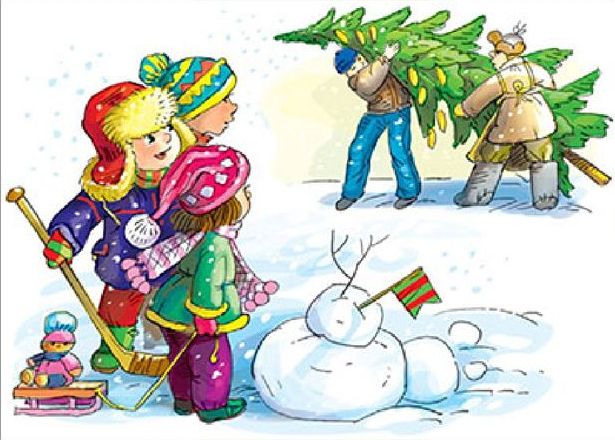 И когда выгрузили, шофер сказал:— Теперь надо эту елку заактировать, — и ушел.А мы остались возле елки.Она лежала большая, мохнатая и так вкусно пахла морозом, что мы стояли как дураки и улыбались. Потом Аленка взялась за одну веточку и сказала:— Смотрите, а на елке сыски висят.«Сыски»! Это она неправильно сказала! Мы с Мишкой так и покатились. Мы смеялись с ним оба одинаково, но потом Мишка стал смеяться громче, чтоб меня пересмеять.Ну, я немножко поднажал, чтобы он не думал, что я сдаюсь. Мишка держался руками за живот, как будто ему очень больно, и кричал:— Ой, умру от смеха! Сыски!А я, конечно, поддавал жару:— Пять лет девчонке, а говорит «сыски»... Ха-ха-ха!Потом Мишка упал в обморок и застонал:— Ах, мне плохо! Сыски...И стал икать:— Ик!.. Сыски. Ик! Ик! Умру от смеха! Ик!Тогда я схватил горсть снега и стал прикладывать его себе ко лбу, как будто у меня началось уже воспаление мозга и я сошел с ума. Я орал:— Девчонке пять лет, скоро замуж выдавать! А она — сыски.У Аленки нижняя губа скривилась так, что полезла за ухо.— Я правильно сказала! Это у меня зуб вывалился и свистит. Я хочу сказать «сыски», а у меня высвистывается «сыски»...Мишка сказал:— Эка невидаль! У нее зуб вывалился! У меня целых три вывалилось да два шатаются, а я все равно говорю правильно! Вот слушай: хыхки! Что? Правда, здорово — хыхх-кии! Вот как у меня легко выходит: хыхки! Я даже петь могу:Ох, хыхечка зеленая,Боюся уколюся я.Но Аленка как закричит. Одна громче нас двоих:— Неправильно! Ура! Ты говоришь хыхки, а надо сыски!А Мишка:— Именно, что не надо сыски, а надо хыхки.И оба давай реветь. Только и слышно: «Сыски!» — «Хыхки!» — «Сыски!».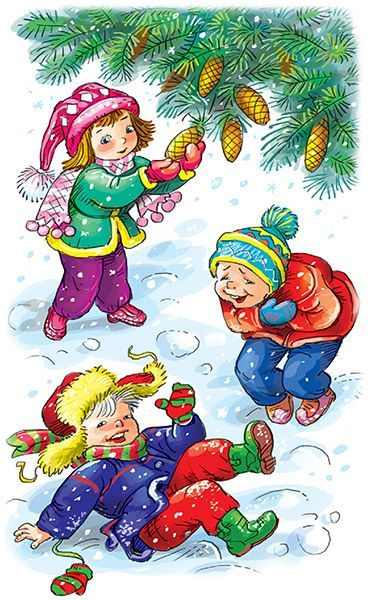 Глядя на них, я так хохотал, что даже проголодался. Я шел домой и все время думал: чего они так спорили, раз оба не правы? Ведь это очень простое слово. Я остановился и внятно сказал:— Никакие не сыски. Никакие не хыхки, а коротко и ясно: фыфки!Вот и все!